PARA GOSTAR DE LER - ARTESTÉCNICA: FIGURAS GEOMÉTRICASMATERIAIS: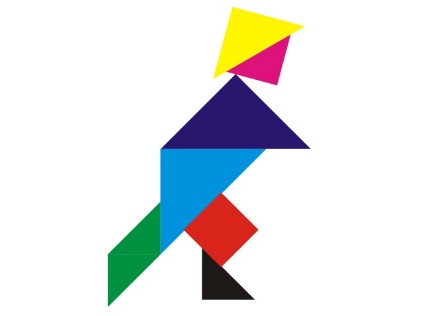 COLA BRANCATESOURA SEM PONTA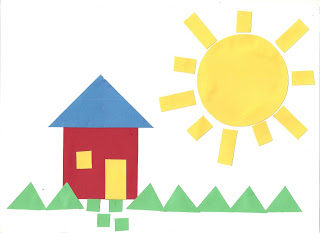 FORMAS GEOMÉTRICASCOMO FAZER:CONTORNE COM LÁPIS O MOLDE DAS FIGURAS GEOMÉTRICA SOBRE UM PAPEL COLORIDO DE SUA PREFERÊNCIA (OS MOLDES ESTÃO NA PRÓXIMA PÁGINA). 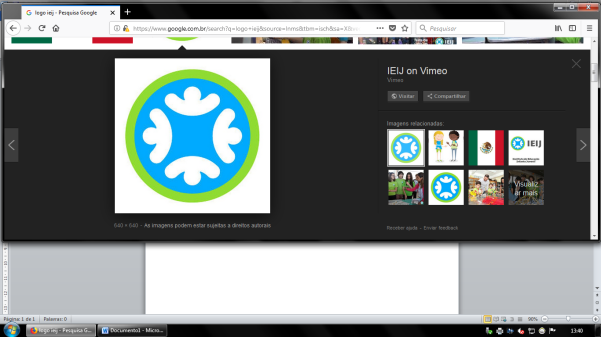 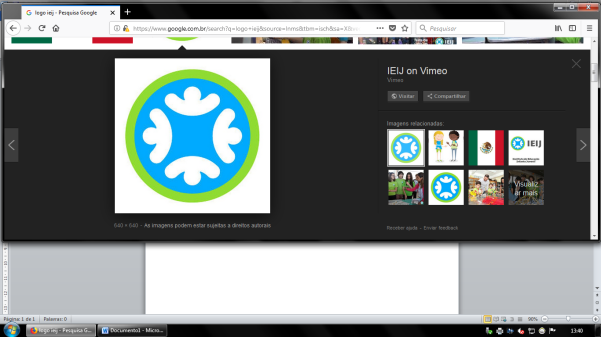 MONTE SOBRE A FOLHA DE SULFITE O PERSONAGEM DA SUA HISTÓRIA E QUANDO ENCONTRAR A MONTAGEM QUE MAIS LHE AGRADA, COLE AS FIGURAS.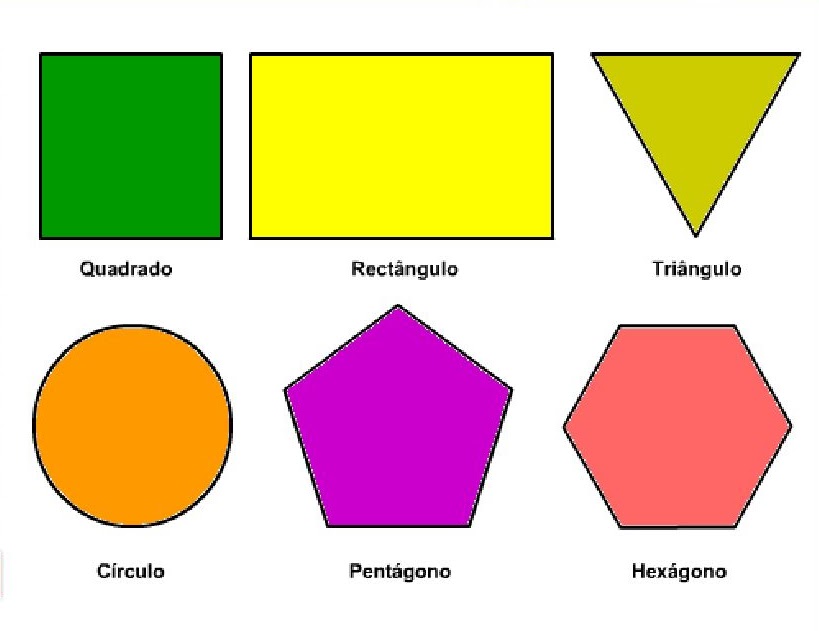 